ELECTRONIC SUPPLEMENTARY MATERIALS Suantak Paolalsiam Vaiphei1 and Rama Mohan Kurakalva1,2*1Hydrogeochemistry Group, CSIR-National Geophysical Research Institute (CSIR-NGRI)Hyderabad 500007, Telangana, India.2Faculty of Physical Sciences, Academy of Scientific & Innovative Research (AcSIR), Ghaziabad 201002, IndiaRevised VersionSubmitted toEnvironmental Earth SciencesJune 2021___________*Corresponding Author:E-mail: krenviron@ngri.res.in ; Tel: 040-27012632; Fax: 040-23434651	Orcid.org/0000-0001-7199-7475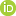 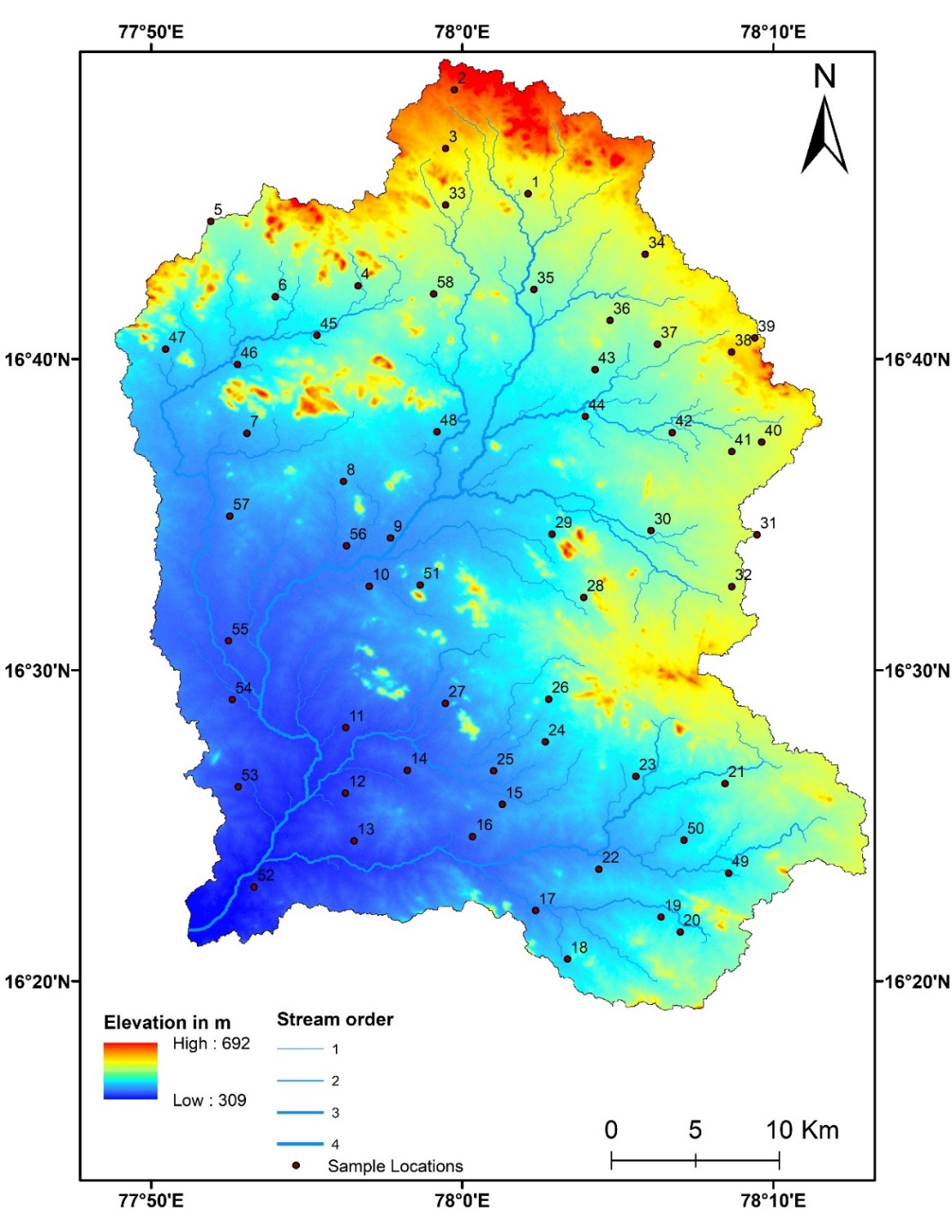 	ESM_Fig.1 Topographical map of the Wanaparthy watershed of upper Krishna River basin, Telangana 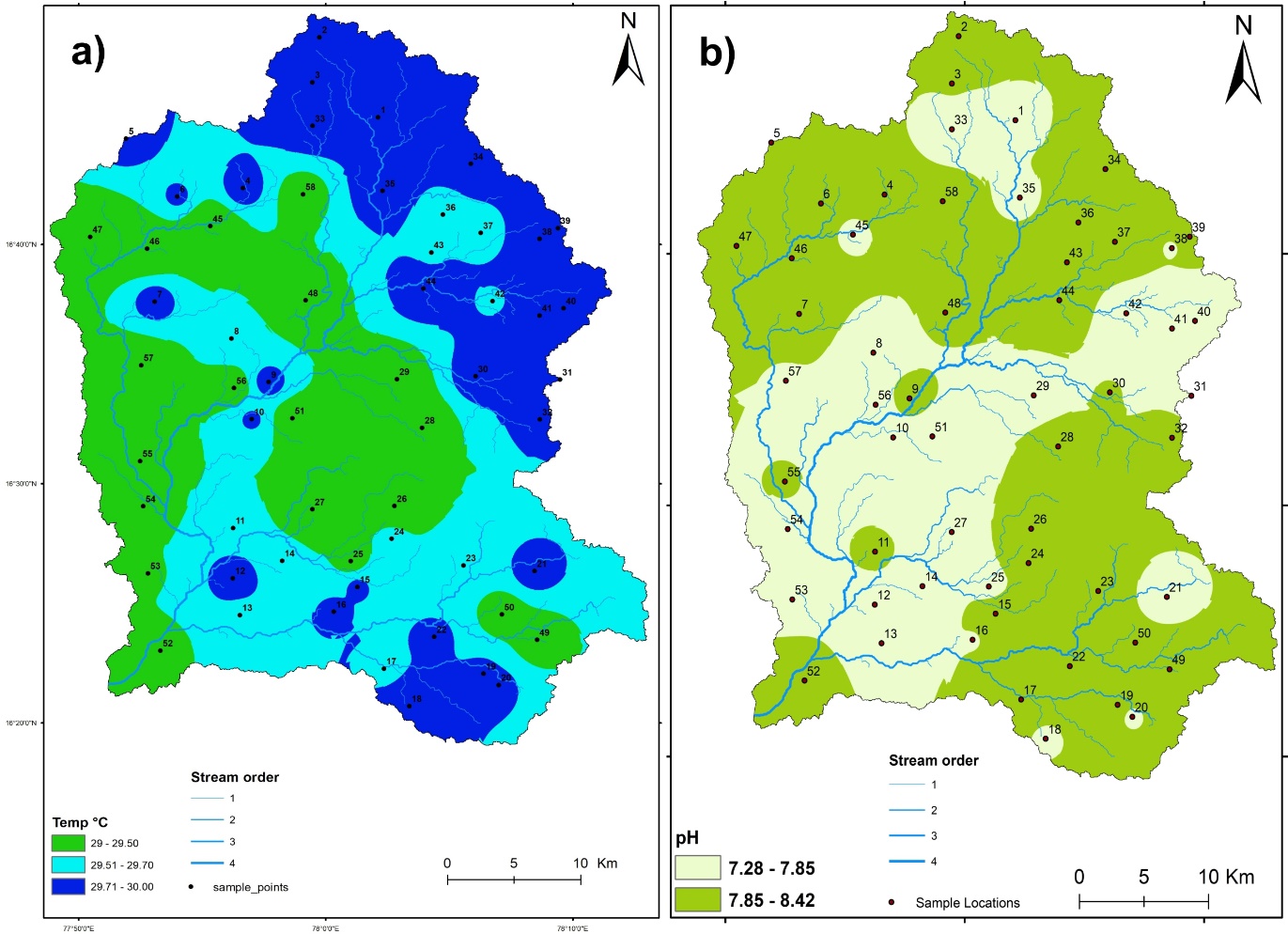 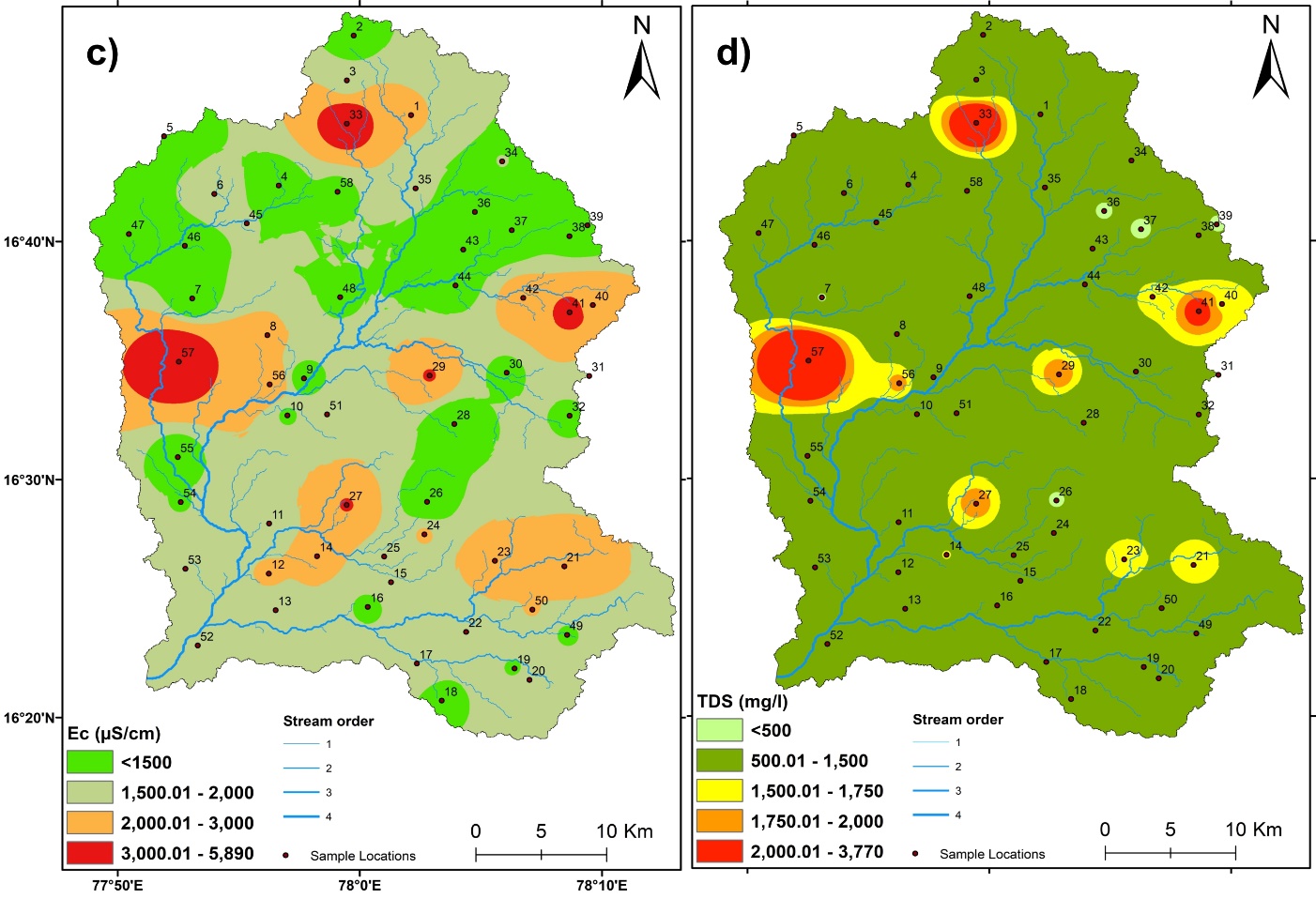 ESM_Fig.2 Spatial distribution map of a) Temperature b) pH c) EC d) TDS e) TH and f) Alkalinity of groundwater of Wanaparthy watershed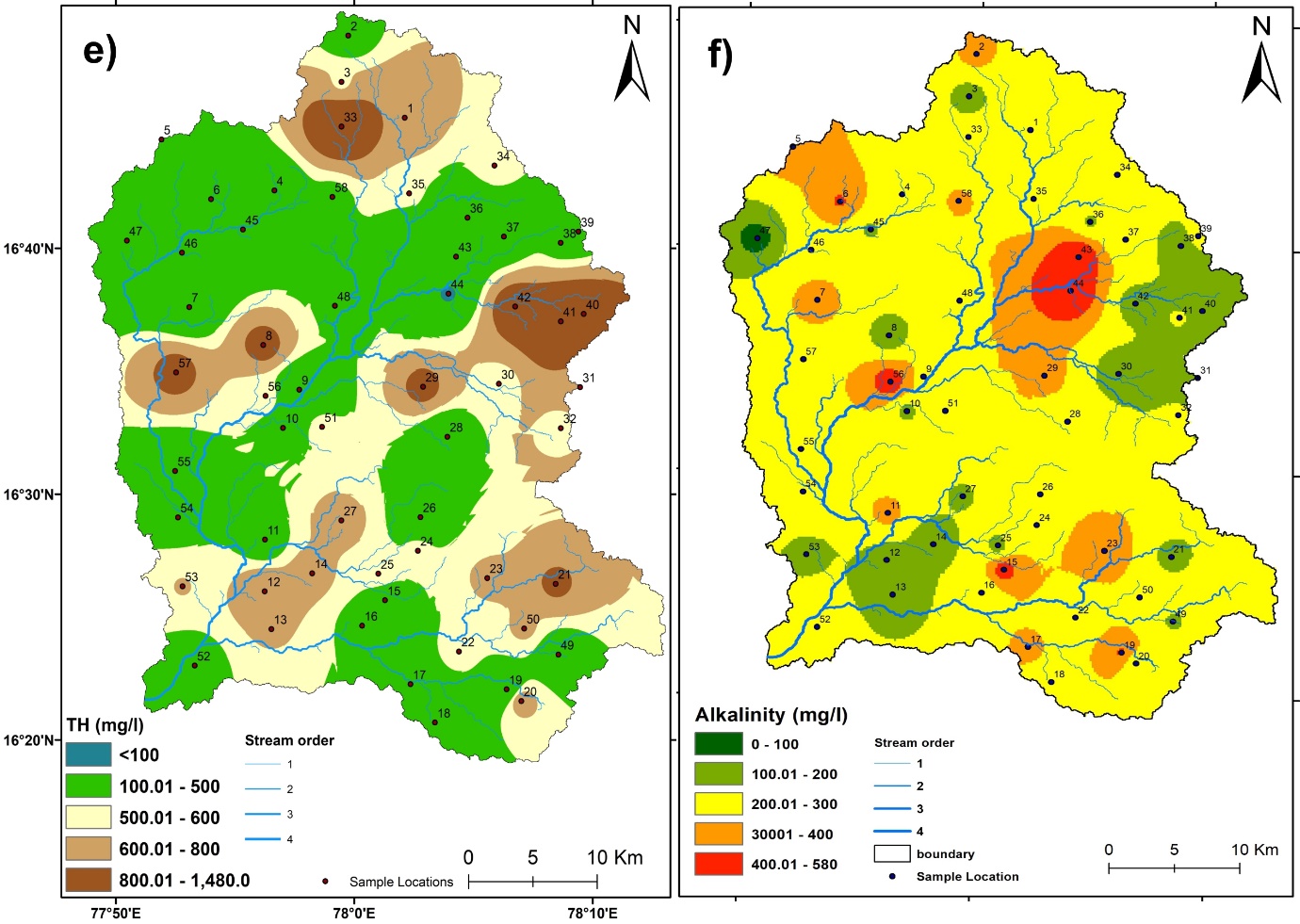 ESM_Fig.2. Continue